Извещение о проведении открытого конкурса по определению подрядной организации для выполнения работ по благоустройству территорий общего пользования  на территории городского поселения «Жешарт» в 2017 годуДата публикации извещения:  27.07.2017 года.Предмет конкурса: право заключения договора подряда на выполнение работ по благоустройству территорий общего пользованияМесто выполнения работ: Республика Коми, Усть-Вымский район, п. Жешарт»Работы: Комплекс работ по благоустройству территорий общего пользования, в состав которого входят поставка и установка:- скамеек – 44 шт;- урн – 39 шт;- газонных ограждений – 310 п.м.(155 шт.) Описание приведено в Приложении к настоящему извещению.Заказчик: ООО «Услуга»   ИНН 1116008988, почтовый адрес: 169045, Республика Коми, Усть-Вымский район, п. Жешарт, ул. Молодежная, д. 2, тел (882134) 46-685Организатор конкурса: администрация ГП «Жешарт», ИНН 1116007293почтовый адрес: 169045, Усть-Вымский район, п. Жешарт, ул. Мира д. 11 тел. (882134) 49-892Начальная (максимальная) цена договора подряда:  607 161,98  рублей.Участники конкурса предоставляют обеспечение заявки в размере: 12 143,24 рубля (2% от начальной цены договора подряда) до даты вскрытия конвертов с заявками по следующим  реквизитам: Банк получателя: Отделение - № 8617 Сбербанка России г. Сыктывкар (Финансовое управление администрации МР «Усть-Вымский» на лицевой счет С9250030016-Аджеш), р/сч 40302810328005008903, ИНН 1116009950, КПП 111601001, БИК 048702640, ОКАТО 87244555000.Дата начала работ:  с момента заключения договора Дата и время вскрытия конвертов: 14 августа 2017 г. в 09 час 00 мин.Официальный сайт для публикации: gpzheshart@yandex.ruМесто вскрытия конвертов с заявками по адресу: п. Жешарт, ул. Мира, д.11, актовый залПриложение: конкурсная документация в составе:общие положения, требования к участникам конкурса, формы документов;договор подряда (проект).Приложение к извещению о проведении открытого конкурса по определению подрядной организации для выполнения работ по благоустройству территорий общего пользования на территории городского поселения «Жешарт»от 27 июля 2017 года Газонное ограждение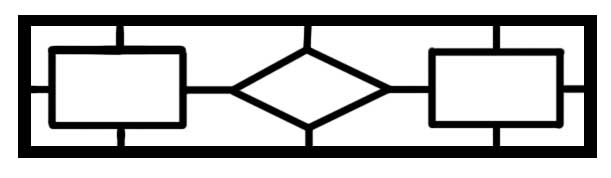 Единица изделия состоит из секции длиной 2 м и приваренного к ней столба.Характеристики:Длина секции – 2000 мм, установочная высота – 500 мм.Материал изготовления: профильная труба (рама) 40*20 мм, крепление к столбу: профильная труба 20*20 мм.Внутри профильная труба 20*20 мм.Столб – круглая труба, длина столба 1 м, диаметр – 45 мм, заглушки на столбах.Ограждения должны быть окрашены полуглянцевой антикоррозийной эмалью черного цвета.Изделие устанавливается в заранее подготовленные отверстия глубиной 0,35 м. и заливается бетоном.Газонное ограждение – 310 п.м. (155 шт.).Скамья 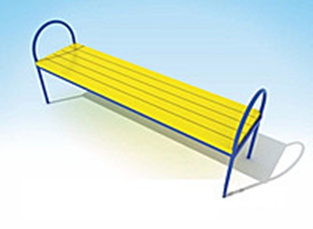 Характеристики:Тип - скамья без спинки, количество посадочных мест – 3;Материал изготовления – металл, дерево;Каркас изготавливается из проф.трубы 40*40 мм;Дуги из трубы n40 мм;Длина скамьи – 1600 мм;Глубина 400 мм;Высота сиденья – 500 мм;Высота с учетом спинки – 600 мм;Все крепежные изделия закрываются пластиковыми заглушками.В качестве материала сиденья используется тщательно обработанное для повседневной эксплуатации дерево в виде досок. Цвет – по согласованию с Заказчиком.Изделие устанавливается в заранее подготовленные отверстия глубиной 0,35 м. и заливается бетоном.Урна уличная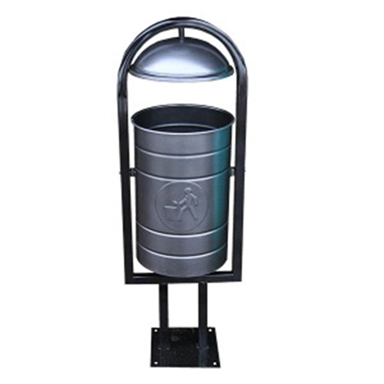 Общие размеры: Высота – 800 мм.Урна стационарная состоит из опорной стойки и бака для мусора.Опорная стойка изготовлена из профильной трубы 20*20 мм.Объем бака для сбора мусора – 30 литров. Бак опрокидывается, без фиксатора. Соединение элементов происходит при помощи оцинкованных болтов. Все металлические детали покрыты порошковой краской, соответствующей требованиям санитарных норм и экологической безопасности. Сварные швы зачищены, гладкие. Все выступающие части и крепежные элементы в местах резьбовых соединений закрыты пластиковыми заглушками. Изделие устанавливается в заранее подготовленные отверстия глубиной 0,35 м. и заливаются бетоном. Изделие поставляется в разобранном и упакованном виде. Гарантия 12 мес.